Name: ______________	Class_____          Date: _____________MY STRENGTHS AND TARGETS PROFILE AT THE BEGINNING OF                        THE PROBABILITY UNIT*Please write “S”=Strengths and “T” for “Target” in the table below, according to the learning you demonstrated at the beginning of this unit. 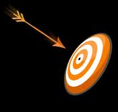 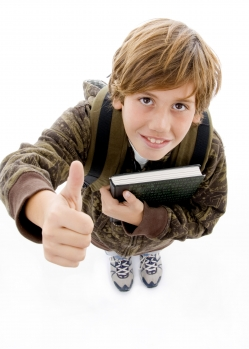 The Strengths and Targets above will be added to the LEARNING LOG and will be used to track, monitor and guide my learning during this unit. At the end of the unit I will compare the results to evaluate my improvement. ____________________________	______________________________                ______________Student Signature 				Parent signature 			Date* Based on the ONAP diagnostic test for grade 6 (Nelson, 2010), questions 9-11, DM&P, B-9 to B-10ONAP Task #S/TDescription of previous year’s learning assessed by each task9a9b10a10 b10 c11a11b11c